 Shetkari Shikshan Sanstha’s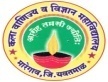 ARTS, COMMERCE & SCIENCE COLLEGE, MAREGAON (ROAD)Dist. Yavatmal- 445 303 (M.S.) India(Affiliated to Sant Gadge Baba Amravati University, Amravati)NAAC Accredited at ‘B+’ grade with CGPA 2.51 (Cycle-I)6.1.1: The governance and leadership are in accordance with vision and mission of the institution and it is visible in various institutional practices such as decentralization and participation in the institutional governanceVision:Arts, Commerce and Science College, Maregaon is a premier institute of excellence, engaged in knowledge building for inclusive social development and molding globally competent and socially sensitive professionals towards social transformation and enlighten students of rural and tribal area and to contribute their services for universal development by promoting education.Most of the students of our college are from rural and tribal areas. They arefrom economically weaker section of the society. The college takes care oftheir educations and provides excellent educational facility to them. The vision and mission of the college is in tune with the education policies of the nation. The college translates its vision into its activities like:Providing quality education that is accessible and relevant to the needs of the local community. Providing high-quality education that meets the same standards as institutions in urban areas. The college is open to all members of the local community, regardless of their background or socio-economic status. The college is actively engaged with the local community and work to build strong relationships with community leaders and organizations.To build stronger and more resilient communities.Establishing a number of cells and committees for the academicgrowth of the students.To create vibrant atmosphere in the college for overall development of students.The college has supportive administration and ideal infrastructure.The faculty members motivate students for their academic excellence.Mission:Mission of the college is to develop students with higher knowledge, lifelong learning skills and groom them into responsible citizens. “Social Transformation through Dynamic Education” is the prime motto of the college.Objectives:To provide quality education for all students, regardless of their background or socio-economic status. To improve literacy rates among students. To promote activities necessary for overall development of the students in tribal and rural area to face the challenges of the competitive world.To help the needy and economically weaker students in education.To offer meaningful academic programs by continuous updating of the curriculum, pedagogy and research methodology to suit the changing needs.To develop a research culture on the campus through academic publication and project work.To respond to current social issues with academic acumen.Involvement of students in social movements, issues and creative social animation.To empower girls and women by providing them with education and training opportunities. To promote gender equity.To promote social and cultural integration by teaching students about the diversity of their own communities and the world at large. To provide necessary skills and training to create sustainable livelihoods.  To promote environmental conservation by teaching students about the importance of sustainability, conservation, and environmental protection. 